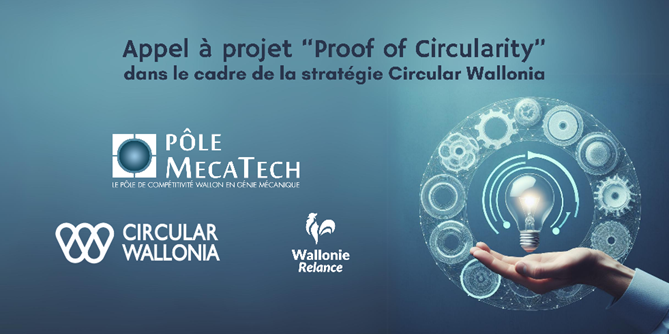 Implémentation des concepts d’écoconception et d’économie circulaire à travers à un appel à projets Proof of Concept (PoC)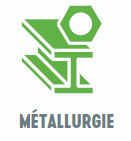 Chaîne de valeurs Métal – Batteries - TransportMars 2024 – 1ère éditionDOSSIER DE CANDIDATUREContact ou questions : pocidf@polemecatech.be Date limite de soumission du dossier de candidature : 15 avril à minuit Fiche d’identification de l’entreprise candidateNom de l’entreprise : 	Numéro BCE d’entreprise : 	Adresse du siège social (n° et rue) : 	Code postal & Ville : 	Si le siège social n’est pas wallon, indiquez l’adresse d’un siège d’exploitation en Wallonie :Adresse d’un siège d’exploitation en Wallonie (n° et rue) : 	Code postal & Ville : 	Numéro de compte bancaire : 	Brève description des activités de l’entreprise candidate : 			Personne de contact (Nom et prénom) : 	Fonction de cette personne : 	Numéro de téléphone de cette personne : 	Adresse email de cette personne : 	Description du lien de votre activité avec la chaîne de valeur « Métal-Batteries-Transport » : 			Positionnement des activités de l’entreprise dans la chaîne de valeurs :                           Métal 		Batteries		Transport	Selon le cas :Type(s) de métal : 	Type(s) de batteries : 	Types de transport : 	Cadre de fonctionnement de la subventionL’entreprise : agrée aux conditions de participation financières et pratiques.  accepte que le Pôle MecaTech en tant que coordinateur de la chaîne de valeurs « Métal – Batteries – Transport » partage les informations personnelles (nom, téléphone, mail) avec le pouvoir financeur (SPW) pour toute enquête liée à la stratégie Circular Wallonia. accepte que le Pôle MecaTech en tant que coordinateur de la chaîne de valeurs « Métal – Batteries – Transport » et ses partenaires valorisent le cas d’usage / projet via leurs canaux de communication. L’entreprise a le droit de préciser de manière claire les éléments couverts par la confidentialité et ceux qui peuvent être communiqués. pour ce faire, donne son droit à l’image pour une vidéo de témoignage et sa diffusion comme indiqué ci-dessus. accepte que le Pôle MecaTech et ses partenaires reprennent contact entre 6 mois et un an après la clôture du projet pour en connaître l’évolution ‘Post-PoC’, guider le cas échéant le bénéficiaire et éventuellement poursuivre la communication autour de cette période ‘post-PoC’.  prend connaissance que le Pôle MecaTech en tant que coordinateur de la chaîne de valeurs « Métal – Batteries – Transport » peut communiqué les dossiers de candidature non-retenus aux partenaires de l’appel à projet dans le but d’offrir des dispositifs alternatifs de soutien et permettre la réalisation des projets. si elle est sélectionnée, s’engage à rencontrer le comité de suivi à 3 moments différents (lancement, mid-term, clôture) et soumettre un rapport d’activités en milieu et fin de projet. Le rapport de mi-projet vise à vérifier l’opérationnalisation en vue de remplir les objectifs fixés. Le rapport de fin de projet permet de vérifier la réalisation des objectifs, de quantifier autant que possible les impacts (économiques, écologiques et humains) et de déterminer le plan d’actions. Les dates seront fixées unilatéralement et communiquées lors de la notification de sélection. a pris connaissance que la candidature doit être soumise dans les délais fixés c’est-à-dire pour la date du 15 avril 2024 minuit, via le présent formulaire, disponible sur le site du Pôle MecaTech en temps utile et remis par email à pocidf@mecatech.be. a pris connaissance que les actions financées doivent débuter en 2024 pour une durée de 5 à 6 mois.  Pour la première édition, le projet doit être terminé au plus tard le 31/10/2024. La date de remise des pièces justificatives est au plus tard le 30 novembre 2024. a pris connaissance que les subventions accordées dans le cadre de cet appel à projets relèvent du Règlement (UE) n° 1407/2013 de la Commission européenne du 18 décembre 2013 relatif à l'application des articles 107 et 108 du traité sur le fonctionnement de l'Union européenne aux aides de minimis, qui précise que les entreprises peuvent bénéficier d’aides à hauteur de 300.000 € sur trois exercices fiscaux lorsqu’elles sont accordées à titre «de minimis».  En respect de la règle d’aides d’Etat en vigueur, le bénéficiaire transmet une déclaration sur l’honneur (un modèle sera proposé par le SPW EER - Département de la Compétitivité et de l’Innovation) à l’introduction de son dossier de candidature, spécifiant qu’il ne dépasse pas le plafond d’aides de minimis.  En cas de consortium d’entreprises, merci de copier et répéter la fiche d’identification et le cadre de fonctionnement de la subvention pour chaque entreprise du consortium.Fiche d’identification du Proof of ConceptAvant la mise en œuvre de votre projet, comment évaluez-vous votre familiarité avec les concepts d’économie circulaire et/ou d’écoconception ? (de 0 : vous découvrez à 5, vous êtes à un stade avancé avec des expériences vécues)0 	1  	2	3 	 4 	5 Titre du projet : 	Le projet prétend à la catégorie : Catégorie CIRCULAR ADOPT (15.000 € - montant maximal de la subvention) Catégorie CIRCULAR AMBITION (30.000 € - montant maximal de la subvention)Brève description du projet : 		Vous avez la possibilité de joindre une description plus détaillée du projet en 1 page maximum, facultativement.Est-ce que le projet est (plusieurs choix possibles) :  une solution liée au cycle de vie du produit : matériaux, process, design du produit, durée de vie, prolongation ou fin de vie… c’est-à-dire en lien avec la définition d’écoconception. une solution pour soutenir un Business model circulaire, c-à-d en lien avec la définition d’économie circulaire4. une stratégie au sein de l’entreprise visant à soutenir la transition vers l’écoconception et/ou l’économie circulaire.Expliquer brièvement en quoi le POC proposé vous aidera à démontrer la faisabilité et tester dans les conditions réelles propres à l’entreprise les solutions d’écoconception ou d’économie circulaire : 		Expliquer brièvement en quoi le POC proposé est une innovation (au regard du bénéficiaire et/ou de l’état de l’art) :  	Description complète du Proof of ConceptAu regard des critères de sélection prépondants ANNEXE A COMPLETER : grille d’auto-évaluationSur base de l’analyse que vous venez de compléter, expliquer brièvement en quoi le POC proposé est une amélioration signification d’une ou plusieurs des rubriques d’éco-conception de la grille :  				Si c’est le cas, expliquer brièvement pourquoi le POC proposé révèle une dégradation d’une ou plusieurs des rubriques d’éco-conception et comment vous pouvez la minimiser :  				Si c’est le cas, expliquer brièvement en quoi le POC proposé intègre un business model circulaire  :  				Expliquer brièvement en quoi le POC proposé est le résultat d’une phase préparatoire (démarches vers le circulaire/l’éco-conception préalable) :  	 		Quels sont les partenaires et leur contribution respective au projet :  	 		A défaut, MecaTech se montre disponible pour accompagner les candidats, avant le dépôt des candidatures. Un programme de workshops CIRCO est aussi accessible gratuitement : durant 3 jours, les entreprises sont amenées à identifier une opportunité commerciale, la challenger sous un angle circulaire et de revoir la conception pour renforcer la durabilité du produit.Pour la catégorie Circular AMBITION uniquement : Expliquer votre plan d’actions complet (moyen/long terme) pour opérationnaliser et pérenniser l’industrialisation du process et/ou la commercialisation du produit/service visé par le POC:  	 											Pour répondre à cette question, on vous invite à mettre des dates d’échéances, les étapes, les objectifs finaux… Vous pouvez transformer ce paragraphe en intégrant un tableau.Si cela est possible, quel est le pourcentage que le montant de subvention sollicitée représente sur l’investissement global jusqu’à l’industrialisation du process et/ou la commercialisation du produit/service :  	 	Pour répondre à cette question, on vous invite à faire référence au tableau du budget qui sera requis pour loin et qui devra montrer cet investissement global.Au regard des autres critères de sélection Quels sont les objectifs de votre projet et les indicateurs d’évaluation associés :  	 		Quels sont les délivrables de votre projet :  	 		Quel est le budget estimé de votre projet :   Pour rappel, la subvention couvre 70% des frais pour un montant maximum de 15.000 € ou 30.000 € selon la catégorie demandée. Nous vous suggérons d’indiquer le montant total de votre projet pour que nous puissions en évaluer l’ampleur et votre investissement sur fonds propre (surtout Circular AMBITION). Le jury se laisse le droit de faire des recommandations.Quel est le degré d’innovation de la solution proposée à savoir une innovation pour le marché, par rapport à la situation actuelle de l’entreprise, une technologie qui se différencie par son caractère environnemental (low tech, GreenIT..) ou sa performance open source…  :  	 		Quels sont les impacts économiques, sociaux/sociétaux et environnementaux de votre projet et, idéalement, les indicateurs d’évaluation associés :  	 		En quoi votre projet est représentatif et/ou transposable pour d’autres entreprises, notamment sur la chaîne de valeur « Métal – Batteries – Transport » :  	 		Avez-vous posé (ou l’intention de poser) votre candidature à l’un de ces appels à POC :IDF eco circulaire 	IDF		Hormis ces appels, avez-vous candidaté ou bénéficié d’un autre appel à projets récemment ? Si oui, préciser clairement en quoi cela ne constitue pas un double subventionnement :   	 	ANNEXES à remettre lors de la candidatureANNEXE 3 (document séparé .xls) – Grille comparative des critères de l’amélioration significative des impacts environnementaux.ANNEXE 4 (document séparé) – DÉCLARATION SUR L’HONNEUR DE L’ENTREPRISE - Aides de minimis octroyées et à venir -20240228.docxANNEXE 9 (document séparé) – Assentiment concernant les imagesNB. Les dates des rencontres avec le comité de suivi seront communiquées lors de la notification de la sélection du projet. Ces dates sont fixées unilatéralement sans possibilité de modification. Veillez à être présents et/ou vous faire représenter.Placer une croix (peut-être plusieurs places) et au besoin, vous pouvez mettre une petite annotation :Placer une croix (peut-être plusieurs places) et au besoin, vous pouvez mettre une petite annotation :Placer une croix (peut-être plusieurs places) et au besoin, vous pouvez mettre une petite annotation :Placer une croix (peut-être plusieurs places) et au besoin, vous pouvez mettre une petite annotation :Placer une croix (peut-être plusieurs places) et au besoin, vous pouvez mettre une petite annotation :Placer une croix (peut-être plusieurs places) et au besoin, vous pouvez mettre une petite annotation :Placer une croix (peut-être plusieurs places) et au besoin, vous pouvez mettre une petite annotation :Placer une croix (peut-être plusieurs places) et au besoin, vous pouvez mettre une petite annotation :Placer une croix (peut-être plusieurs places) et au besoin, vous pouvez mettre une petite annotation :Approvision-nementProduction* de composantAssemblageProduction produit finiDistribution**UsageAllongement d’usage***Fin de vieProvider de service***** activités visant un process de fabrication, de transformation ** Inclus la logistique et la commercialisation (retail…)*** activités de réutilisation, réparation, remanufacture… (nb. Le recyclage relève de la gestion ‘fin de vie’)**** si vous n’êtes pas un acteur direct de la chaîne de valeur (ex. université, provider de solutions digitales…)Type de fraisDescription du posteMontant pris en charge par l’entrepriseMontant subsidiable TOTAL : TOTAL : 